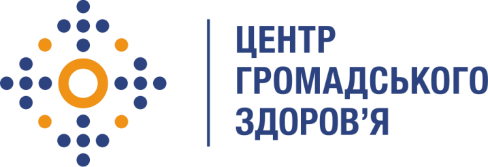 Державна установа
«Центр громадського здоров’я Міністерства охорони здоров’я України» оголошує конкурс на відбір консультанта для проведення тренінгу в рамках проекту «Посилення антитютюнових заходів Україні» Назва позиції: консультант для проведення тренінгу «Повноваження поліції у захисті населення від шкоди тютюнових виробів та електронних пристроїв для куріння» (2 позиції)Інформація щодо установи:Головним завданнями Державної установи «Центр громадського здоров’я Міністерства охорони здоров’я України» (далі – Центр) є діяльність у сфері громадського здоров’я. Центр виконує лікувально-профілактичні, науково-практичні та організаційно-методичні функції у сфері охорони здоров’я з метою забезпечення якості лікування хворих на cоціально-небезпечні захворювання, зокрема ВІЛ/СНІД, туберкульоз, наркозалежність, вірусні гепатити тощо, попередження захворювань в контексті розбудови системи громадського здоров’я. Центр приймає участь у розробці регуляторної політики і взаємодіє з іншими міністерствами, науково-дослідними установами, міжнародними установами та громадськими організаціями, що працюють в сфері громадського здоров’я та протидії соціально небезпечним захворюванням.Проект «Посилення антитютюнових заходів в Україні» впроваджує Центр громадського здоров’я за фінансової підтримки Міжнародного Фонду із боротьби з туберкульозом та захворюваннями легень (the UNION). Мета проекту - впровадити ефективні заходи проти тютюну та забезпечити безперешкодне середовище, відповідно до Національного плану заходів щодо неінфекційних захворювань для досягнення глобальних цілей сталого розвитку до 2030 року.Основні обов'язки:Підготовка програми та інформаційних матеріалів одноденного тренінгу для поліцейських на основі матеріалів посібника для офіцерів поліції з контролю над дотриманням антитютюнового законодавства України.Проведення тренінгу для поліцейських щодо повноважень поліцейських у захисті населення від шкоди тютюнових виробів та електронних пристроїв для куріння Підготовка звітів за результатами тренінгу.Вимоги до професійної компетентності:Вища освіта (медицина, охорона здоров’я, менеджмент та суміжні спеціальності).Досвід роботи у сфері контролю над тютюном мінімум 3 роки.Відмінне знання Рамкової Конвенції ВООЗ із боротьби проти тютюну та чинного законодавства України з контролю над тютюном.Досвід розробки навчальних матеріалів/посібників.Досвід розробки та проведення навчальних семінарів/тренінгів.Досвід співпраці з міністерствами та державними службами (бажано).Вільне володіння українською мовою. Знання англійської мови буде перевагою.Резюме мають бути надіслані електронною поштою на електронну адресу: vacancies@phc.org.ua. В темі листа, будь ласка, зазначте: «269-2022 консультант для проведення тренінгу «Повноваження поліції у захисті населення від шкоди тютюнових виробів та електронних пристроїв для куріння».Термін подання документів – до 05 жовтня 2022 року, реєстрація документів 
завершується о 18:00.За результатами відбору резюме успішні кандидати будуть запрошені до участі у співбесіді. У зв’язку з великою кількістю заявок, ми будемо контактувати лише з кандидатами, запрошеними на співбесіду. Умови контракту можуть бути докладніше обговорені під час співбесіди.Державна установа «Центр громадського здоров’я Міністерства охорони здоров’я України» залишає за собою право повторно розмістити оголошення про вакансію, скасувати конкурс на заміщення вакансії, запропонувати посаду зі зміненими обов’язками чи з іншою тривалістю контракту.